Universitatea de Medicină şi Farmacie “Carol Davila” Bucureşti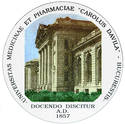 Comisia pentru asigurarea calităţiiFIŞA DISCIPLINEIDate despre programTimpul total estimat (ore/semestru de activitate didactică)Precondiții (acolo unde este cazul)Condiții (acolo unde este cazul)Competențe specifice acumulateObiectivele disciplinei (reieşind din grila competenţelor specifice acumulate)ConținuturiCoroborarea conţinuturilor disciplinei cu aşteptările reprezentanţilor comunităţii epistemice, asociaţiilor profesionale şi angajatori reprezentativi din domeniul aferent programuluiEvaluarea1.1.UNIVERSITATEA DE MEDICINĂ ŞI FARMACIE “CAROL DAVILA”UNIVERSITATEA DE MEDICINĂ ŞI FARMACIE “CAROL DAVILA”UNIVERSITATEA DE MEDICINĂ ŞI FARMACIE “CAROL DAVILA”UNIVERSITATEA DE MEDICINĂ ŞI FARMACIE “CAROL DAVILA”UNIVERSITATEA DE MEDICINĂ ŞI FARMACIE “CAROL DAVILA”UNIVERSITATEA DE MEDICINĂ ŞI FARMACIE “CAROL DAVILA”UNIVERSITATEA DE MEDICINĂ ŞI FARMACIE “CAROL DAVILA”UNIVERSITATEA DE MEDICINĂ ŞI FARMACIE “CAROL DAVILA”1.2. FACULTATEA  DE MOAȘE ȘI ASISTENȚĂ MEDICALĂFACULTATEA  DE MOAȘE ȘI ASISTENȚĂ MEDICALĂFACULTATEA  DE MOAȘE ȘI ASISTENȚĂ MEDICALĂFACULTATEA  DE MOAȘE ȘI ASISTENȚĂ MEDICALĂFACULTATEA  DE MOAȘE ȘI ASISTENȚĂ MEDICALĂFACULTATEA  DE MOAȘE ȘI ASISTENȚĂ MEDICALĂFACULTATEA  DE MOAȘE ȘI ASISTENȚĂ MEDICALĂFACULTATEA  DE MOAȘE ȘI ASISTENȚĂ MEDICALĂ1.3.DISCIPLINA:   Obstetrica si GinecologieDISCIPLINA:   Obstetrica si GinecologieDISCIPLINA:   Obstetrica si GinecologieDISCIPLINA:   Obstetrica si GinecologieDISCIPLINA:   Obstetrica si GinecologieDISCIPLINA:   Obstetrica si GinecologieDISCIPLINA:   Obstetrica si GinecologieDISCIPLINA:   Obstetrica si Ginecologie1.4. DOMENIUL DE STUDII  - SĂNĂTATEDOMENIUL DE STUDII  - SĂNĂTATEDOMENIUL DE STUDII  - SĂNĂTATEDOMENIUL DE STUDII  - SĂNĂTATEDOMENIUL DE STUDII  - SĂNĂTATEDOMENIUL DE STUDII  - SĂNĂTATEDOMENIUL DE STUDII  - SĂNĂTATEDOMENIUL DE STUDII  - SĂNĂTATE1.5.CICLUL DE STUDII: LICENȚĂCICLUL DE STUDII: LICENȚĂCICLUL DE STUDII: LICENȚĂCICLUL DE STUDII: LICENȚĂCICLUL DE STUDII: LICENȚĂCICLUL DE STUDII: LICENȚĂCICLUL DE STUDII: LICENȚĂCICLUL DE STUDII: LICENȚĂ1.6.PROGRAMUL DE STUDII: MOAȘEPROGRAMUL DE STUDII: MOAȘEPROGRAMUL DE STUDII: MOAȘEPROGRAMUL DE STUDII: MOAȘEPROGRAMUL DE STUDII: MOAȘEPROGRAMUL DE STUDII: MOAȘEPROGRAMUL DE STUDII: MOAȘEPROGRAMUL DE STUDII: MOAȘEDate despre disciplinăDate despre disciplinăDate despre disciplinăDate despre disciplinăDate despre disciplinăDate despre disciplinăDate despre disciplinăDate despre disciplinăDate despre disciplină2.1.Denumirea disciplinei:    Pregatirea pentru nastere, inclusiv cunoasterea echipamentului tehnic de obstetrica  Denumirea disciplinei:    Pregatirea pentru nastere, inclusiv cunoasterea echipamentului tehnic de obstetrica  Denumirea disciplinei:    Pregatirea pentru nastere, inclusiv cunoasterea echipamentului tehnic de obstetrica  Denumirea disciplinei:    Pregatirea pentru nastere, inclusiv cunoasterea echipamentului tehnic de obstetrica  Denumirea disciplinei:    Pregatirea pentru nastere, inclusiv cunoasterea echipamentului tehnic de obstetrica  Denumirea disciplinei:    Pregatirea pentru nastere, inclusiv cunoasterea echipamentului tehnic de obstetrica  Denumirea disciplinei:    Pregatirea pentru nastere, inclusiv cunoasterea echipamentului tehnic de obstetrica  Denumirea disciplinei:    Pregatirea pentru nastere, inclusiv cunoasterea echipamentului tehnic de obstetrica  2.2.Titularul activitătilor de curs:  Titularul activitătilor de curs:  Titularul activitătilor de curs:  Titularul activitătilor de curs:  Titularul activitătilor de curs:  Titularul activitătilor de curs:  Titularul activitătilor de curs:  Titularul activitătilor de curs:  2.3.Titularul activitătilor de seminar: Titularul activitătilor de seminar: Titularul activitătilor de seminar: Titularul activitătilor de seminar: Titularul activitătilor de seminar: Titularul activitătilor de seminar: Titularul activitătilor de seminar: Titularul activitătilor de seminar: 2.4. Anul de studiu2.4. Anul de studiuIII2.5. Semestrul62.6. Tipul de evaluareExamen 2.7. Regimul disciplineiDSNr ore pe săptămână4  Curs    Curs  2seminar/ laborator  2Total ore din planul de învățământ56Curs  Curs  28seminar/ laborator  28Distributia fondului de timporeStudiul Studiul Studiul Studiul Studiul Studiul Documentare suplimentară Documentare suplimentară Documentare suplimentară Documentare suplimentară Documentare suplimentară Documentare suplimentară 30Pregătire seminarii / laboratoare, teme, referate, portofoliu și eseuriPregătire seminarii / laboratoare, teme, referate, portofoliu și eseuriPregătire seminarii / laboratoare, teme, referate, portofoliu și eseuriPregătire seminarii / laboratoare, teme, referate, portofoliu și eseuriPregătire seminarii / laboratoare, teme, referate, portofoliu și eseuriPregătire seminarii / laboratoare, teme, referate, portofoliu și eseuri30TutoriatTutoriatTutoriatTutoriatTutoriatTutoriat10ExaminăriExaminăriExaminăriExaminăriExaminăriExaminări14Alte activitățiAlte activitățiAlte activitățiAlte activitățiAlte activitățiAlte activități3.7. Total ore de studiu individual3.7. Total ore de studiu individual3.7. Total ore de studiu individual563.9. Total ore pe semestru3.9. Total ore pe semestru3.9. Total ore pe semestru1963.10. Numărul de credite3.10. Numărul de credite3.10. Numărul de credite4444.1.  de curriculumnu este cazul4.2. de competențenu este cazul5.1.  nu este cazul5.2. nu este cazulCompetențe profesionale (exprimate prin cunoștințe și abilități)Capacitatea dovedita de a selecta, combina si utiliza adecvat cunostiinte, abilitati si alte achizitii (valori si atitudini), in vederea rezolvarii cu succes a unei anumite categorii de situatii de munca/invatare, circumscrise profesiei respective, in conditii de eficacitate si eficienta ;Cunoaştere, înţelegere şi utilizare a limbajului specific ;Explicare şi interpretare ;Aplicare, transfer şi rezolvare de probleme;Reflecţie critică şi constructivăCompetente transversale (de rol, de dezvoltare profesională, personale)Identificarea rolurilor şi responsabilităţilor într-o echipă multidisciplinară şi aplicarea de tehnici de relaţionare şi muncă eficientă în cadrul echipei şi în relaţie cu pacientulUtilizarea eficientă a surselor informaţionale şi a resurselor de comunicare şi formare profesională asistată (portaluri Internet, aplicaţii software de specialitate, baze de date, cursuri on-line etc.)5.1. Obiectivul generalAcumularea cunoştinţelor şi a competenţelor tehnice esenţiale pentru  diagnosticul, maladiilor curente ale sistemului genital feminin cat si ansamblul îngrijirilor prenatale,, medicina prenatala si medicina reproducerii, asistenţa naşterii normale şi  patologice, îngrijirile fătului în perioada prenatală şi a nou-născutului la naştere,  , dereglările funcţionale şi organice în perioada de adolescenţă, fertilitate şi menopauză. Deprindere si manualitate in utilizarea instrumentarului obstetrical5.2. Obiective specificeStudentul trebuie să cunoască elementele fiziologice si fiziopatologice legate sarcina Studentul trebuie să cunoască notiuni practice legate de supravegherea sarcinii, asistenta la nastere si supravegherea lauziei fiziologiceStudentul trebuie să posede cunoştinţe despre modificările fiziologice ale organismului femeii gravide, dezvoltarea şi fiziologia fătului, evaluarea antepartum a mamei şi fătului, cât şi              efectele şi condiţiile medicale, chirurgicale, sociale şi de mediu adiacente sarcinii8.1. CursMetode de predareMetode de predareObservații Istoricul obstetriciiCiclurile endocrine. Ciclul ovarian, endometrial, menstruatiaFecundatia. Nidatia. Notiuni de mebriologiePlacenta.Anexele fetale. Lichidul amnioticSemiologia paratului genitalDiagnosticul de sarcina in trimestrul I,II,IIFiliera pelvigenitalaFatul la termen. Diametrele mobilului fetalNasterea fiziologica. Perioadele si timpii nasteriiMecanismul nasterii in prezentatia craniana flectataCauzele si mecanismul declansarii travaliuluiProba de travaliuDelivrentaAsistenta la nastere si resuscitarea nou-nascutuluiCurs magistralExpuneri interactive folosind mijloace multimedia / prezentari PowerPointCurs magistralExpuneri interactive folosind mijloace multimedia / prezentari PowerPointBibliografie Bibliografie Bibliografie Bibliografie 6.2. Seminar / laborator6.2. Seminar / laboratorMetode de predareObservațiiFoaia de observatie obstetricalaTehnica examenului obstetrical, PartogramaAnatomia bazinului osos si organelor genitale femininePelvimetrie externa si interna.Anatomia palnseului pelviperinealTehnici de laborator in diagnsoticul de sarcina (TIS, profil hormonal in sarcina, frotiul citohormonal)Pregatirea gravidei pentru nastereSupravegherea gravidei in travaliuFatul la termen. Prezentatii. PozitiiInstrumentarul necesar asistentei nasterii pe cale vaginala.Reguli de asepsie si antisepsieRolul moasei in asistenta la nastereCardiotocografiaPerineotomia. Epiziotomia,Perineorafia, EpiziorafiaProba de travaliuTehnici de analgezie obstetricalaFoaia de observatie obstetricalaTehnica examenului obstetrical, PartogramaAnatomia bazinului osos si organelor genitale femininePelvimetrie externa si interna.Anatomia palnseului pelviperinealTehnici de laborator in diagnsoticul de sarcina (TIS, profil hormonal in sarcina, frotiul citohormonal)Pregatirea gravidei pentru nastereSupravegherea gravidei in travaliuFatul la termen. Prezentatii. PozitiiInstrumentarul necesar asistentei nasterii pe cale vaginala.Reguli de asepsie si antisepsieRolul moasei in asistenta la nastereCardiotocografiaPerineotomia. Epiziotomia,Perineorafia, EpiziorafiaProba de travaliuTehnici de analgezie obstetricalaPrelegeri, manevre practice pe mulaj obstetrical, prezentari ppt, consult la patul bolnavuluiPrezentare instrumentarBibliografie1.Afecţiunile medicale asociate sarcinii. Ediţia 2.  Radu Vlădăreanu. 2002.  Editura Infomedica. ISBN:  973-7912-20-92. Progrese în Obstetrică şi Ginecologie. Editia 1.  Radu Vlădăreanu. 2002.  Editura Universităţii de Medicină şi Farmacie „Carol Davila”. 3. Actualităţi în Obstetrică şi Ginecologie. Editia 1. Radu Vlădăreanu. 2005.  Editura Universităţii de Medicină şi Farmacie „Carol Davila”.  4. Obstetrică şi Ginecologie Clinică – pentru studenţi şi rezidenţi. editia 1.  Radu Vlădăreanu. 2006. Editura Universităţii de Medicină şi Farmacie „Carol Davila”, ISBN: 973 - 708 -112 – 95. Tratat de obstetrica.  volumul 1 si 2. Editia 2. Ioan Munteanu. anul 2006. Editura Academiei Romane, ISBN-10: 973-27-1471-9 ISBN-13: 978-973-27-1471-3; ISBN -10: 973-27-1473-5 ISBN-13: 978-973-27-1473-7 6. .Obstetrica,   Adrian Neacsu , 2002 , editura Punct, ISBN: 973-8323-10-XBibliografie1.Afecţiunile medicale asociate sarcinii. Ediţia 2.  Radu Vlădăreanu. 2002.  Editura Infomedica. ISBN:  973-7912-20-92. Progrese în Obstetrică şi Ginecologie. Editia 1.  Radu Vlădăreanu. 2002.  Editura Universităţii de Medicină şi Farmacie „Carol Davila”. 3. Actualităţi în Obstetrică şi Ginecologie. Editia 1. Radu Vlădăreanu. 2005.  Editura Universităţii de Medicină şi Farmacie „Carol Davila”.  4. Obstetrică şi Ginecologie Clinică – pentru studenţi şi rezidenţi. editia 1.  Radu Vlădăreanu. 2006. Editura Universităţii de Medicină şi Farmacie „Carol Davila”, ISBN: 973 - 708 -112 – 95. Tratat de obstetrica.  volumul 1 si 2. Editia 2. Ioan Munteanu. anul 2006. Editura Academiei Romane, ISBN-10: 973-27-1471-9 ISBN-13: 978-973-27-1471-3; ISBN -10: 973-27-1473-5 ISBN-13: 978-973-27-1473-7 6. .Obstetrica,   Adrian Neacsu , 2002 , editura Punct, ISBN: 973-8323-10-XBibliografie1.Afecţiunile medicale asociate sarcinii. Ediţia 2.  Radu Vlădăreanu. 2002.  Editura Infomedica. ISBN:  973-7912-20-92. Progrese în Obstetrică şi Ginecologie. Editia 1.  Radu Vlădăreanu. 2002.  Editura Universităţii de Medicină şi Farmacie „Carol Davila”. 3. Actualităţi în Obstetrică şi Ginecologie. Editia 1. Radu Vlădăreanu. 2005.  Editura Universităţii de Medicină şi Farmacie „Carol Davila”.  4. Obstetrică şi Ginecologie Clinică – pentru studenţi şi rezidenţi. editia 1.  Radu Vlădăreanu. 2006. Editura Universităţii de Medicină şi Farmacie „Carol Davila”, ISBN: 973 - 708 -112 – 95. Tratat de obstetrica.  volumul 1 si 2. Editia 2. Ioan Munteanu. anul 2006. Editura Academiei Romane, ISBN-10: 973-27-1471-9 ISBN-13: 978-973-27-1471-3; ISBN -10: 973-27-1473-5 ISBN-13: 978-973-27-1473-7 6. .Obstetrica,   Adrian Neacsu , 2002 , editura Punct, ISBN: 973-8323-10-XBibliografie1.Afecţiunile medicale asociate sarcinii. Ediţia 2.  Radu Vlădăreanu. 2002.  Editura Infomedica. ISBN:  973-7912-20-92. Progrese în Obstetrică şi Ginecologie. Editia 1.  Radu Vlădăreanu. 2002.  Editura Universităţii de Medicină şi Farmacie „Carol Davila”. 3. Actualităţi în Obstetrică şi Ginecologie. Editia 1. Radu Vlădăreanu. 2005.  Editura Universităţii de Medicină şi Farmacie „Carol Davila”.  4. Obstetrică şi Ginecologie Clinică – pentru studenţi şi rezidenţi. editia 1.  Radu Vlădăreanu. 2006. Editura Universităţii de Medicină şi Farmacie „Carol Davila”, ISBN: 973 - 708 -112 – 95. Tratat de obstetrica.  volumul 1 si 2. Editia 2. Ioan Munteanu. anul 2006. Editura Academiei Romane, ISBN-10: 973-27-1471-9 ISBN-13: 978-973-27-1471-3; ISBN -10: 973-27-1473-5 ISBN-13: 978-973-27-1473-7 6. .Obstetrica,   Adrian Neacsu , 2002 , editura Punct, ISBN: 973-8323-10-XTip de activitate8.1. Criterii de evaluare:8.2. Metode de evaluare8.3. Pondere din nota finală8.4. CursProba orala70%8.4. Curs8.5. Seminar / laboratorProba practica30%Standard minim de performantă  Standard minim de performantă  Standard minim de performantă  Standard minim de performantă  Data completării: …………………………………Semnătura titularului de cursSemnătura titularului de seminarData completării: …………………………………Data avizării în Consiliul Departamentului:………………………………Semnătura directorului de departamentSemnătura directorului de departamentData avizării în Consiliul Departamentului:………………………………